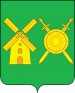 Отдел образованияуправления образования, культуры, спорта, и молодежной политики администрации  Володарского муниципального районаНижегородской областиПРИКАЗ30 февраля 2018  года                                                                                 № 128О проведении мониторинга учебных достижений по русскому языку в образовательных организациях Володарского муниципального района в 2017-2018 учебном году   В соответствии с приказом министерства образования и науки Нижегородской области от 01.02.2018г. №226 «О проведении мониторинга учебных достижений по русскому языку в образовательных организациях Нижегородской области в 2017-2018 учебном году», письмом ГБУ ДО «Центр мониторинга качества образования Нижегородской области» от 13.03.2018г. № 04/01-17/43 «О проведении мониторинга учебных достижений по русскому языку в образовательных организациях Нижегородской области» ПРИКАЗЫВАЮ:Провести мониторинг учебных достижений по русскому языку 3 апреля 2018 года в 5, 6 ,7-х классах в МБОУ сш №1 г.Володарска, МБОУ сш №4 п.Юганец, МАОУ «Гимназия №1» п. Мулино.Назначить муниципальным координатором проведения мониторинга учебных достижений по русскому языку Власенко Т.Н., методиста информационно-диагностического кабинета Отдела образования.Информационно-диагностическому кабинету Отдела образования (Власенко Т.Н.) обеспечить организационное сопровождение проведения мониторинга учебных достижений по русскому языку.Контроль за исполнением приказа оставляю за собой.        Начальник Отдела образования                                      Н.Г.Соловьева